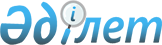 "2016-2018 жылдарға арналған облыстық бюджет туралы" Шығыс Қазақстан облыстық мәслихатының 2015 жылғы 9 желтоқсандағы № 34/406-V шешіміне өзгерістер енгізу туралы
					
			Күшін жойған
			
			
		
					Шығыс Қазақстан облыстық мәслихатының 2016 жылғы 15 қарашадағы № 7/71-VI шешімі. Шығыс Қазақстан облысының Әділет департаментінде 2016 жылғы 22 қарашада № 4743 болып тіркелді. Күші жойылды - Шығыс Қазақстан облыстық мәслихатының 2016 жылғы 9 желтоқсандағы № 8/86-VI шешімімен      Ескерту. Күші жойылды - Шығыс Қазақстан облыстық мәслихатының 09.12.2016 № 8/86-VI шешімімен (01.01.2017 бастап қолданысқа енгізіледі).

      РҚАО-ның ескертпесі.

      Құжаттың мәтінінде түпнұсқаның пунктуациясы мен орфографиясы сақталған

      Қазақстан Республикасының 2008 жылғы 4 желтоқсандағы Бюджет кодексінің 108-бабына, "Қазақстан Республикасындағы жергілікті мемлекеттік басқару және өзін-өзі басқару туралы" 2001 жылғы 23 қаңтардағы Қазақстан Республикасы Заңының  6-бабы 1-тармағының 1) тармақшасына сәйкес Шығыс Қазақстан облыстық мәслихаты ШЕШТІ:

      1. "2016-2018 жылдарға арналған облыстық бюджет туралы" Шығыс Қазақстан облыстық мәслихатының 2015 жылғы 9 желтоқсандағы № 34/406-V шешіміне (Нормативтік құқықтық актілерді мемлекеттік тіркеу тізілімінде тіркелген № 4287, 2016 жылғы 8 қаңтардағы "Әділет" ақпараттық-құқықтық жүйесінде, 2016 жылғы 12 қаңтардағы № 3 "Рудный Алтай", 2016 жылғы 13 қаңтардағы № 3 "Дидар" газеттерінде жарияланды) мынадай өзгерістер енгізілсін:

      1-тармақ келесі редакцияда жазылсын:

      "1. 2016-2018 жылдарға арналған облыстық бюджет тиісінше 1, 2 және 3 қосымшаларға сәйкес, соның ішінде 2016 жылға мынадай көлемдерде бекітілсін:

      1) кірістер – 229 404 004,6 мың теңге, соның ішінде:

      салықтық түсімдер – 36 016 420,6 мың теңге;

      салықтық емес түсімдер – 3 856 615,1 мың теңге;

      негізгі капиталды сатудан түсетін түсімдер – 0,0 мың теңге;

      трансферттердің түсімдері – 189 530 968,9 мың теңге;

      2) шығындар – 228 922 422,7 мың теңге;

      3) таза бюджеттік кредит беру – 9 095 193,1 мың теңге, соның ішінде:

      бюджеттік кредиттер – 12 713 941,0 мың теңге;

      бюджеттік кредиттерді өтеу – 3 618 747,9 мың теңге; 

      4) қаржы активтерімен жасалатын операциялар бойынша сальдо – 80 234,0 мың теңге, соның ішінде:

      қаржы активтерін сатып алу – 80 234,0 мың теңге;

      мемлекеттiң қаржы активтерiн сатудан түсетiн түсiмдер – 0,0 мың теңге;

      5) бюджет тапшылығы (профициті) – - 8 693 845,2 мың теңге; 

      6) бюджет тапшылығын қаржыландыру (профицитін пайдалану) – 8 693 845,2 мың теңге.";

      3-тармақтың екінші абзацы келесі редакцияда жазылсын:

      "Өскемен қаласына 14,1 пайыз;";

      аталған шешімнің 1 қосымшасы осы шешімнің қосымшасына сәйкес келесі редакцияда жазылсын.

      2. Осы шешім 2016 жылғы 1 қаңтардан бастап қолданысқа енгізіледі.

 2016 жылға арналған облыстық бюджет
					© 2012. Қазақстан Республикасы Әділет министрлігінің «Қазақстан Республикасының Заңнама және құқықтық ақпарат институты» ШЖҚ РМК
				
      Сессия төрағасы

Ж. Шаймарданов

      Шығыс Қазақстан облыстық

      мәслихатының хатшысы

В. Головатюк
Шығыс Қазақстан облыстық 
мәслихатының 
2016 жылғы 15 қарашадағы 
№ 7/71-VІ шешіміне қосымшаШығыс Қазақстан облыстық 
мәслихатының 
2015 жылғы 9 желтоқсандағы 
№ 34/406-V шешіміне 
1 қосымшаСанаты

Санаты

Санаты

Санаты

Санаты

Барлығы кірістер (мың теңге)


Сыныбы

Сыныбы

Сыныбы

Сыныбы

Ішкі сыныбы

Ішкі сыныбы

Ішкі сыныбы

Ерекшелігі

Ерекшелігі

Атауы


1

2


3


4


5


6


1. КIРICТЕР

229 404 004,6


1

Салықтық түсімдер

36 016 420,6

01

Табыс салығы

16 290 079,9

2

Жеке табыс салығы

16 290 079,9

01

Төлем көзінен салық салынатын табыстардан ұсталатын жеке табыс салығы

16 290 079,9

03

Әлеуметтiк салық

13 388 898,7

1

Әлеуметтiк салық

13 388 898,7

01

Әлеуметтiк салық

13 388 898,7

05

Тауарларға, жұмыстарға және қызметтерге салынатын ішкі салықтар

6 337 412,0

3

Табиғи және басқа да ресурстарды пайдаланғаны үшін түсетін түсімдер

6 337 412,0

03

Жер бетіне жақын көздердегі су ресурстарын пайдаланғаны үшін төлем

210 011,0

04

Орманды пайдаланғаны үшiн төлем

145 386,0

14

Жергілікті маңызы бар ерекше қорғалатын табиғи аумақтарды пайдаланғаны үшін төлем

1,0

16

Қоршаған ортаға эмиссия үшін төленетін төлемақы

5 982 014,0

07

Басқа да салықтар

30,0

1

Басқа да салықтар

30,0

10

Жергілікті бюджетке түсетін өзге де салық түсімдері

30,0

2

Салықтық емес түсімдер 

3 856 615,1

01

Мемлекеттік меншіктен түсетін кірістер

661 074,3

1

Мемлекеттік кәсіпорындардың таза кірісі бөлігінің түсімдері

12 334,0

02

Коммуналдық мемлекеттік кәсіпорындардың таза кірісінің бір бөлігінің түсімдері

12 334,0

3

Мемлекет меншігіндегі акциялардың мемлекеттік пакеттеріне дивидендтер

9 850,0

02

Коммуналдық меншіктегі акциялардың мемлекеттік пакетіне берілетін дивидендтер

9 850,0

4

Мемлекет меншігінде тұрған, заңды тұлғалардағы қатысу үлесіне кірістер

500,0

02

Коммуналдық меншіктегі заңды тулғаларға қатысу үлесіне кірістер

500,0

5

Мемлекет меншігіндегі мүлікті жалға беруден түсетін кірістер

98 848,8

04

Облыстың коммуналдық меншігіндегі мүлікті жалға беруден түсетін кірістер

98 748,8

05

Облыстың коммуналдық меншігіндегі тұрғын үй қорынан үйлердi жалға беруден түсетін кірістер

100,0

7

Мемлекеттік бюджеттен берілген кредиттер бойынша сыйақылар

539 541,5

03

Аудандардың (облыстық маңызы бар қалалардың) жергілікті атқарушы органдарына облыстық бюджеттен берілген бюджеттік кредиттер бойынша сыйақылар

2 111,0

06

Мамандандырылған ұйымдарға жергілікті бюджеттен берілген бюджеттік кредиттер бойынша сыйақылар

537 430,5

04

Мемлекеттік бюджеттен қаржыландырылатын, сондай-ақ Қазақстан Республикасы Ұлттық Банкінің бюджетінен (шығыстар сметасынан) ұсталатын және қаржыландырылатын мемлекеттік мекемелер салатын айыппұлдар, өсімпұлдар, санкциялар, өндіріп алулар

2 763 827,6

1

Мұнай секторы ұйымдарынан түсетін түсімдерді қоспағанда, мемлекеттік бюджеттен қаржыландырылатын, сондай-ақ Қазақстан Республикасы Ұлттық Банкінің бюджетінен (шығыстар сметасынан) ұсталатын және қаржыландырылатын мемлекеттік мекемелер салатын айыппұлдар, өсімпұлдар, санкциялар, өндіріп алулар

2 763 827,6

05

Облыстық бюджеттен қаржыландыратын мемлекеттік мекемелер салатын әкімшілік айыппұлдар, өсімпұлдар, санкциялар, өндіріп алулар

131 206,5

06

Жергілікті бюджеттен қаржыландырылатын облыстардың, республикалық маңызы бар қаланың, астананың ішкі істер департаменттері, олардың аумақтық бөлімшелері салатын әкiмшiлiк айыппұлдар, өсiмпұлдар, санкциялар, өндiрiп алулар

2 511 129,0

12

Түзету жұмыстарына сотталғандардың еңбекақысынан ұсталатын түсімдер

620,9

14

Жергілікті бюджеттен қаржыландырылатын мемлекеттік мекемелермен алынатын өзге де айыппұлдар, өсімпұлдар, санкциялар

5 901,0

16

Аудандардың (облыстық маңызы бар қалалардың) жергілікті атқарушы органдарына облыстық бюджеттен берілген бюджеттік кредиттер бойынша айыппұлдар, өсімпұлдар, санкциялар, өндіріп алулар

114 970,2

06

Басқа да салықтық емес түсiмдер

431 713,2

1

Басқа да салықтық емес түсiмдер

431 713,2

07

Бұрын жергілікті бюджеттен алынған, пайдаланылмаған қаражаттардың қайтарылуы

330,1

09

Жергіліктік бюджетке түсетін салықтық емес басқа да түсімдер

53 479,4

12

Жануарларды сәйкестендіру үшін ветеринариялық паспорттың, жапсырмалардың (чиптердің) құнын қайтару

2,2

14

Өңірдің әлеуметтік-экономикалық дамуы мен оның инфрақұрылымын дамытуға жер қойнауын пайдаланушылардың аударымдары

377 901,5

3

Негізгі капиталды сатудан түсетін түсімдер

0,0

4

Трансферттердің түсімдері

189 530 968,9

01

Төмен тұрған мемлекеттiк басқару органдарынан трансферттер

532 751,9

2

Аудандық (қалалық) бюджеттерден трансферттер

532 751,9

02

Нысаналы трансферттерді қайтару

59 658,0

03

Нысаналы мақсатқа сай пайдаланылмаған нысаналы трансферттерді қайтару

300 699,6

04

Аудандық (қалалық) бюджеттерден облыстық бюджеттің ысырабын өтеуге арналған трансферттер түсімдері

144 680,0

016

Қазақстан Республикасының Ұлттық қорынан берілетін нысаналы трансферт есебінен республикалық бюджеттен бөлінген пайдаланылмаған (түгел пайдаланылмаған) нысаналы трансферттердің сомасын қайтару

27 714,3

02

Мемлекеттiк басқарудың жоғары тұрған органдарынан түсетiн трансферттер

188 998 217,0

1

Республикалық бюджеттен түсетiн трансферттер

188 998 217,0

01

Ағымдағы нысаналы трансферттер

84 766 717,0

02

Нысаналы даму трансферттері

24 107 118,0

03

Субвенциялар

80 124 382,0

Функционалдық топ 

Функционалдық топ 

Функционалдық топ 

Функционалдық топ 

Функционалдық топ 

Барлығы шығындар (мың теңге)


Функционалдық кіші топ

Функционалдық кіші топ

Функционалдық кіші топ

Функционалдық кіші топ

Бағдарламалардың әкiмшiсi

Бағдарламалардың әкiмшiсi

Бағдарламалардың әкiмшiсi

Бағдарлама

Бағдарлама

Атауы


1

2


3


4


5


6


ІІ. ШЫҒЫНДАР

228 922 422,7


01

Жалпы сипаттағы мемлекеттiк қызметтер 

2 474 508,8

1

Мемлекеттiк басқарудың жалпы функцияларын орындайтын өкiлдi, атқарушы және басқа органдар

2 048 138,3

110

Облыс мәслихатының аппараты

57 143,0

001

Облыс мәслихатының қызметін қамтамасыз ету жөніндегі қызметтер 

54 433,0

003

Мемлекеттік органның күрделі шығыстары

2 710,0

120

Облыс әкiмінің аппараты

1 704 523,2

001

Облыс әкімінің қызметін қамтамасыз ету жөніндегі

1 395 607,7

004

Мемлекеттік органның күрделі шығыстары

148 900,7

007

Ведомстволық бағыныстағы мемлекеттік мекемелерінің және ұйымдарының күрделі шығыстары

53 519,8

013

Облыс Қазақстан халқы Ассамблеясының қызметін қамтамасыз ету

101 449,0

113

Жергілікті бюджеттерден берілетін ағымдағы нысаналы трансферттер

5 046,0

282

Облыстың тексеру комиссиясы

286 472,1

001

Облыстың тексеру комиссиясының қызметін қамтамасыз ету жөніндегі қызметтер

285 853,1

003

Мемлекеттік органның күрделі шығыстары

619,0

2

Қаржылық қызмет

156 639,7

257

Облыстың қаржы басқармасы

106 336,7

001

Жергілікті бюджетті атқару және коммуналдық меншікті басқару саласындағы мемлекеттік саясатты іске асыру жөніндегі қызметтер

105 023,1

013

Мемлекеттік органның күрделі шығыстары

1 313,6

733

Облыстың мемлекеттік сатып алу және коммуналдық меншік басқармасы

50 303,0

001

Жергілікті деңгейде мемлекеттік активтер мен сатып алуды басқару саласындағы мемлекеттік саясатты іске асыру жөніндегі қызметтер

48 044,0

003

Мемлекеттік органның күрделі шығыстары

465,0

004

Жекешелендіру, коммуналдық меншікті басқару, жекешелендіруден кейінгі қызмет және осыған байланысты дауларды реттеу

1 794,0

5

Жоспарлау және статистикалық қызмет

171 480,0

258

Облыстың экономика және бюджеттік жоспарлау басқармасы

171 480,0

001

Экономикалық саясатты, мемлекеттік жоспарлау жүйесін қалыптастыру мен дамыту саласындағы мемлекеттік саясатты іске асыру жөніндегі қызметтер

163 903,0

005

Мемлекеттік органның күрделі шығыстары

4 889,0

061

Бюджеттік инвестициялар және мемлекеттік-жекешелік әріптестік, оның ішінде концессия мәселелері жөніндегі құжаттаманы сараптау және бағалау

2 688,0

9

Жалпы сипаттағы өзге де мемлекеттiк қызметтер

98 250,8

269

Облыстың дін істері басқармасы

98 250,8

001

Жергілікті деңгейде дін істер саласындағы мемлекеттік саясатты іске асыру жөніндегі қызметтер 

57 214,0

005

Өңiрде дiни ахуалды зерделеу және талдау

41 036,8

02

Қорғаныс

239 338,7

1

Әскери мұқтаждар

99 705,1

296

Облыстың жұмылдыру дайындығы басқармасы

99 705,1

003

Жалпыға бірдей әскери міндетті атқару шеңберіндегі іс-шаралар

74 845,9

007

Аумақтық қорғанысты дайындау және облыстық ауқымдағы аумақтық қорғанысы

24 859,2

2

Төтенше жағдайлар жөніндегі жұмыстарды ұйымдастыру 

139 633,6

287

Облыстық бюджеттен қаржыландырылатын табиғи және техногендік сипаттағы төтенше жағдайлар, азаматтық қорғаныс саласындағы уәкілетті органдардың аумақтық органы

12 414,0

002

Аумақтық органның және ведомстволық бағынысты мемлекеттік мекемелерінің күрделі шығыстары

6 012,0

004

Облыс ауқымындағы төтенше жағдайлардың алдын алу және оларды жою

6 402,0

296

Облыстың жұмылдыру дайындығы басқармасы

127 219,6

001

Жергілікті деңгейде жұмылдыру дайындығы саласындағы мемлекеттік саясатты іске асыру жөніндегі қызметтер

44 537,6

005

Облыстық ауқымдағы жұмылдыру дайындығы және жұмылдыру

82 651,0

009

Мемлекеттік органның күрделі шығыстары

31,0

03

Қоғамдық тәртіп, қауіпсіздік, құқықтық, сот, қылмыстық-атқару қызметі

10 095 210,5

1

Құқық қорғау қызметі 

10 052 088,5

252

Облыстық бюджеттен қаржыландырылатын атқарушы iшкi icтер органы

10 011 607,5

001

Облыс аумағында қоғамдық тәртіпті және қауіпсіздікті сақтауды қамтамасыз ету саласындағы мемлекеттік саясатты іске асыру жөніндегі қызметтер

8 525 172,0

003

Қоғамдық тәртіпті қорғауға қатысатын азаматтарды көтермелеу

8 014,0

006

Мемлекеттік органның күрделі шығыстары 

1 227 557,5

013

Белгілі тұратын жері және құжаттары жоқ адамдарды орналастыру қызметтері

72 896,0

014

Әкімшілік тәртіппен тұтқындалған адамдарды ұстауды ұйымдастыру

119 884,0

015

Қызметтік жануарларды ұстауды ұйымдастыру

29 236,0

032

Ведомстволық бағыныстағы мемлекеттік мекемелерінің және ұйымдарының күрделі шығыстары

28 848,0

288

Облыстың құрылыс, сәулет және қала құрылысы басқармасы

40 481,0

005

Ішкі істер органдарының объектілерін дамыту 

40 481,0

9

Қоғамдық тәртіп және қауіпсіздік саласындағы басқа да қызметтер

43 122,0

120

Облыс әкімінің аппараты

43 122,0

015

Аудандардың (облыстық маңызы бар қалалардың) бюджеттеріне азаматтық хал актілерін тіркеу бөлімдерінің штат санын ұстауға берілетін ағымдағы нысаналы трансферттер

43 122,0

04

Бiлiм беру 

30 252 453,3

1

Мектепке дейiнгi тәрбие және оқыту

7 207 847,7

261

Облыстың білім басқармасы

6 733 625,0

027

Мектепке дейінгі білім беру ұйымдарында мемлекеттік білім беру тапсырыстарын іске асыруға аудандардың (облыстық маңызы бар қалалардың) бюджеттеріне берілетін ағымдағы нысаналы трансферттер

6 733 625,0

288

Облыстың құрылыс, сәулет және қала құрылысы басқармасы

474 222,7

011

Мектепке дейiнгi тәрбие және оқыту объектілерін салу және реконструкциялау

474 222,7

2

Бастауыш, негізгі орта және жалпы орта білім беру 

11 053 115,2

261

Облыстың білім басқармасы

4 684 754,0

003

Арнайы білім беретін оқу бағдарламалары бойынша жалпы білім беру

2 106 747,0

006

Мамандандырылған білім беру ұйымдарында дарынды балаларға жалпы білім беру

1 870 309,0

053

Аудандардың (облыстық маңызы бар қалалардың) бюджеттеріне орта білім беру ұйымдарының 10-11 сыныптарында жан басына шаққандағы қаржыландыру бойынша сынамалауды өткізуге берілетін ағымдағы нысаналы трансферттер

541 042,0

069

Аудандардың (облыстық маңызы бар қалалардың) бюджеттеріне цифрлық білім беру инфрақұрылымын құруға берілетін ағымдағы нысаналы трансферттер

166 656,0

285

Облыстың дене шынықтыру және спорт басқармасы

2 365 726,1

006

Балалар мен жасөспірімдерге спорт бойынша қосымша білім беру

1 940 380,1

007

Мамандандырылған бiлiм беру ұйымдарында спорттағы дарынды балаларға жалпы бiлiм беру

425 346,0

288

Облыстың құрылыс, сәулет және қала құрылысы басқармасы

4 002 635,1

008

Аудандардың (облыстық маңызы бар қалалардың) бюджеттеріне бастауыш, негізгі орта және жалпы орта білім беру объектілерін салуға және реконструкциялауға берілетін нысаналы даму трансферттерi

158 347,9

012

Бастауыш, негізгі орта және жалпы орта білім беру объектілерін салу және реконструкциялау

3 844 287,2

4

Техникалық және кәсіптік, орта білімнен кейінгі білім беру

9 452 014,0

253

Облыстың денсаулық сақтау басқармасы

442 705,0

043

Техникалық және кәсіптік, орта білімнен кейінгі білім беру ұйымдарында мамандар даярлау

442 705,0

261

Облыстың білім басқармасы 

9 009 309,0

024

Техникалық және кәсіптік білім беру ұйымдарында мамандар даярлау

9 009 309,0

5

Мамандарды қайта даярлау және біліктіліктерін арттыру

345 485,0

253

Облыстың денсаулық сақтау басқармасы

345 485,0

003

Кадрлардың біліктілігін арттыру және оларды қайта даярлау

345 485,0

9

Бiлiм беру саласындағы өзге де қызметтер

2 193 991,4

261

Облыстың білім басқармасы

2 193 991,4

001

Жергілікті деңгейде білім беру саласындағы мемлекеттік саясатты іске асыру жөніндегі қызметтер

108 709,0

005

Облыстық мемлекеттік білім беру мекемелері үшін оқулықтар мен оқу-әдiстемелiк кешендерді сатып алу және жеткізу

64 587,4

007

Облыстық ауқымда мектеп олимпиадаларын, мектептен тыс іс-шараларды және конкурстар өткізу

336 600,0

011

Балалар мен жасөспірімдердің психикалық денсаулығын зерттеу және халыққа психологиялық-медициналық-педагогикалық консультациялық көмек көрсету

40 551,0

012

Дамуында проблемалары бар балалар мен жасөспірімдерді оңалту және әлеуметтік бейімдеу

167 211,0

029

Әдістемелік жұмыс

487 308,0

067

Ведомстволық бағыныстағы мемлекеттік мекемелерінің және ұйымдарының күрделі шығыстары

401 305,0

113

Жергілікті бюджеттерден берілетін ағымдағы нысаналы трансферттер

587 720,0

05

Денсаулық сақтау

53 095 165,6

1

Кең бейінді ауруханалар

222 115,0

253

Облыстың денсаулық сақтау басқармасы

222 115,0

004

Республикалық бюджет қаражаты есебінен көрсетілетін және аудандық маңызы бар және ауылдың денсаулық сақтау субъектілері көрсететін медициналық көмекті қоспағанда, бастапқы медициналық-санитариялық көмек және медициналық ұйымдар мамандарын жіберу бойынша денсаулық сақтау субъектілерінің стационарлық және стационарды алмастыратын медициналық көмек көрсетуі

222 115,0

2

Халықтың денсаулығын қорғау

1 724 281,6

253

Облыстың денсаулық сақтау басқармасы

1 576 737,0

005

Жергілікті денсаулық сақтау ұйымдары үшін қанды, оның құрамдауыштары мен препараттарын өндіру

1 037 771,0

006

Ана мен баланы қорғау бойынша қызмет көрсету

419 220,0

007

Салауатты өмір салтын насихаттау

118 804,0

017

Шолғыншы эпидемиологиялық қадағалау жүргізу үшін тест-жүйелерін сатып алу

942,0

288

Облыстың құрылыс, сәулет және қала құрылысы басқармасы

147 544,6

038

Денсаулық сақтау объектілерін салу және реконструкциялау

147 544,6

3

Мамандандырылған медициналық көмек

17 500 769,0

253

Облыстың денсаулық сақтау басқармасы

17 500 769,0

009

Туберкулез, жұқпалы аурулар, психикалық күйзеліс және мінез-құлқының бұзылуынан, оның ішінде психикаға белсенді әсер ететін заттарды қолдануға байланысты, зардап шегетін адамдарға медициналық көмек көрсету

6 885 429,0

019

Туберкулезбен ауыратын науқастарды туберкулезге қарсы препараттармен қамтамасыз ету

477 442,0

020

Диабетпен ауыратын науқастарды диабетке қарсы препараттармен қамтамасыз ету

1 522 004,0

021

Онкогематологиялық науқастарды химия препараттарымен қамтамасыз ету

534 580,0

022

Созылмалы бүйрек функциясының жетіспеушілігі бар, аутоиммунды, орфандық аурулармен ауыратын, иммунитеті жеткіліксіз науқастарды, сондай-ақ ағзаларды транспланттаудан кейінгі науқастарды дәрілік заттармен қамтамасыз ету 

941 100,0

026

Гемофилиямен ауыратын науқастарды қанды ұйыту факторларымен қамтамасыз ету

765 328,0

027

Халыққа иммундық профилактика жүргізу үшін вакциналарды және басқа медициналық иммундық биологиялық препараттарды орталықтандырылған сатып алу және сақтау

1 939 017,0

036

Жіті миокард инфаркті бар науқастарды тромболитикалық препараттармен қамтамасыз ету 

65 932,0

046

Онкологиялық науқастарға тегін медициналық көмектің кепілдік берілген көлемі шеңберінде медициналық көмек көрсету

4 369 937,0

4

Емханалар

27 879 841,4

253

Облыстың денсаулық сақтау басқармасы

27 879 841,4

014

Халықтың жекелеген санаттарын амбулаториялық деңгейде дәрілік заттармен және балаларға арналған және емдік тағамдардың арнаулы өнімдерімен қамтамасыз ету

2 335 551,4

038

Тегін медициналық көмектің кепілдік берілген көлемі шеңберінде скринингтік зерттеулер жүргізу

470 995,0

039

Аудандық маңызы бар және ауылдық денсаулық сақтау субъектілерінің медициналық көмекті және амбулаториялық-емханалық көмекті халыққа тегін медициналық көмектің кепілдік берілген көлемі шеңберінде көрсетуі

23 401 787,0

045

Азаматтардың жекелеген санаттарын дәрілік заттармен амбулаториялық емдеу деңгейінде жеңілдетілген жағдайда қамтамасыз ету

1 671 508,0

5

Медициналық көмектiң басқа түрлерi

2 326 081,0

253

Облыстың денсаулық сақтау басқармасы

2 326 081,0

011

Республикалық бюджет қаражаты есебінен көрсетілетін және аудандық маңызы бар және ауылдың денсаулық сақтау субъектілері көрсететін медициналық көмекті қоспағанда, жедел медициналық көмек көрсету және санитариялық авиация

2 261 954,0

029

Облыстық арнайы медициналық жабдықтау базалары

64 127,0

9

Денсаулық сақтау саласындағы өзге де қызметтер

3 442 077,6

253

Облыстың денсаулық сақтау басқармасы 

3 442 077,6

001

Жергілікті деңгейде денсаулық сақтау саласындағы мемлекеттік саясатты іске асыру жөніндегі қызметтер

145 877,6

008

Қазақстан Республикасында ЖИТС-тің алдын алу және оған қарсы күрес жөніндегі іс-шараларды іске асыру

664 737,0

013

Патологоанатомиялық ашып тексеруді жүргізу

173 074,0

016

Азаматтарды елді мекеннен тыс жерлерде емделу үшін тегін және жеңілдетілген жол жүрумен қамтамасыз ету

41 583,0

018

Денсаулық сақтау саласындағы ақпараттық талдамалық қызметтер

79 500,0

030

Мемлекеттік денсаулық сақтау органдарының күрделі шығыстары

3 258,0

033

Медициналық денсаулық сақтау ұйымдарының күрделі шығыстары

2 334 048,0

06

Әлеуметтiк көмек және әлеуметтiк қамсыздандыру

7 591 464,1

1

Әлеуметтiк қамсыздандыру

5 666 990,2

256

Облыстың жұмыспен қамтуды үйлестіру және әлеуметтік бағдарламалар басқармасы

4 338 773,3

002

Жалпы үлгідегі медициналық-әлеуметтік мекемелерде (ұйымдарда), арнаулы әлеуметтік қызметтер көрсету орталықтарында, әлеуметтік қызмет көрсету орталықтарында қарттар мен мүгедектерге арнаулы әлеуметтік қызметтер көрсету

1 355 326,3

012

Тірек-қозғалу аппаратының қызметі бұзылған балаларға арналған мемлекеттік медициналық-әлеуметтік мекемелерде (ұйымдарда), арнаулы әлеуметтік қызметтер көрсету орталықтарында, әлеуметтік қызмет көрсету орталықтарында мүгедек балалар үшін арнаулы әлеуметтік қызметтер көрсету

245 842,0

013

Психоневрологиялық медициналық-әлеуметтік мекемелерде (ұйымдарда), арнаулы әлеуметтік қызметтер көрсету орталықтарында, әлеуметтік қызмет көрсету орталықтарында психоневрологиялық аурулармен ауыратын мүгедектер үшін арнаулы әлеуметтік қызметтер көрсету

1 703 127,2

014

Оңалту орталықтарында қарттарға, мүгедектерге, оның ішінде мүгедек балаларға арнаулы әлеуметтік қызметтер көрсету

430 392,8

015

Балалар психоневрологиялық медициналық-әлеуметтік мекемелерінде (ұйымдарда), арнаулы әлеуметтік қызметтер көрсету орталықтарында, әлеуметтік қызмет көрсету орталықтарында психоневрологиялық патологиялары бар мүгедек балалар үшін арнаулы әлеуметтік қызметтер көрсету

307 082,0

047

Аудандардың (облыстық маңызы бар қалалардың) бюджеттеріне Өрлеу жобасы бойынша келісілген қаржылай көмекті енгізуге берілетін ағымдағы нысаналы трансферттер 

297 003,0

261

Облыстың білім басқармасы

1 299 789,0

015

Жетiм балаларды, ата-анасының қамқорлығынсыз қалған балаларды әлеуметтік қамсыздандыру

1 150 256,0

037

Әлеуметтік сауықтандыру

149 533,0

288

Облыстың құрылыс, сәулет және қала құрылысы басқармасы

28 427,9

039

Әлеуметтік қамтамасыз ету объектілерін салу және реконструкциялау

28 427,9

2

Әлеуметтік көмек 

467 199,0

256

Облыстың жұмыспен қамтуды үйлестіру және әлеуметтік бағдарламалар басқармасы

467 199,0

003

Мүгедектерге әлеуметтік қолдау

467 199,0

9

Әлеуметтiк көмек және әлеуметтiк қамтамасыз ету

1 457 274,9

256

Облыстың жұмыспен қамтуды үйлестіру және әлеуметтік бағдарламалар басқармасы

1 327 281,9

001

Жергілікті деңгейде жұмыспен қамтуды қамтамасыз ету және халық үшін әлеуметтік бағдарламаларды іске асыру саласында мемлекеттік саясатты іске асыру жөніндегі қызметтер

155 823,0

007

Мемлекеттік органның күрделі шығыстары

20 380,0

017

Аудандардың (облыстық маңызы бар қалалардың) бюджеттеріне арнаулы әлеуметтік қызметтер стандарттарын енгізуге берілетін ағымдағы нысаналы трансферттер

38 706,0

018

Үкіметтік емес ұйымдарға мемлекеттік әлеуметтік тапсырысты орналастыру

165 194,0

045

Аудандардың (облыстық маңызы бар қалалардың) бюджеттеріне Қазақстан Республикасында мүгедектердің құқықтарын қамтамасыз ету және өмір сүру сапасын жақсарту жөніндегі 2012 - 2018 жылдарға арналған іс-шаралар жоспарын іске асыруға берілетін ағымдағы нысаналы трансферттер

256 837,0

067

Ведомстволық бағыныстағы мемлекеттік мекемелерінің және ұйымдарының күрделі шығыстары

219 461,0

113

Жергілікті бюджеттерден берілетін ағымдағы нысаналы трансферттер 

470 880,9

263

Облыстың ішкі саясат басқармасы

27 919,0

077

Қазақстан Республикасында мүгедектердің құқықтарын қамтамасыз ету және өмір сүру сапасын жақсарту жөніндегі 2012 - 2018 жылдарға арналған іс-шаралар жоспарын іске асыру

27 919,0

268

Облыстың жолаушылар көлігі және автомобиль жолдары басқармасы

5 256,0

045

Аудандардың (облыстық маңызы бар қалалардың) бюджеттеріне Қазақстан Республикасында мүгедектердің құқықтарын қамтамасыз ету және өмір сүру сапасын жақсарту жөніндегі 2012 - 2018 жылдарға арналған іс-шаралар жоспарын іске асыруға берілетін ағымдағы нысаналы трансферттер

5 256,0

298

Облыстың мемлекеттік еңбек инспекциясы басқармасы 

96 818,0

001

Жергілікті деңгейде еңбек қатынастарын реттеу саласында мемлекеттік саясатты іске асыру бойынша қызметтер

92 970,0

003

Мемлекеттік органның күрделі шығыстары

3 848,0

07

Тұрғын үй-коммуналдық шаруашылық

17 024 852,9

1

Тұрғын үй шаруашылығы

14 087 749,6

253

Облыстың денсаулық сақтау басқармасы

78 807,0

047

Жұмыспен қамту 2020 жол картасы бойынша қалаларды және ауылдық елді мекендерді дамыту шеңберінде объектілерді жөндеу

78 807,0

261

Облыстың білім басқармасы

7 283,9

064

Жұмыспен қамту 2020 жол картасы бойынша қалаларды және ауылдық елді мекендерді дамыту шеңберінде объектілерді жөндеу

7 283,9

279

Облыстың энергетика және тұрғын үй-коммуналдық шаруашылық басқармасы

13 037,8

026

Көп пәтерлі тұрғын үйлерде энергетикалық аудит жүргізу

13 037,8

285

Облыстың дене шынықтыру және спорт басқармасы

540,0

010

Жұмыспен қамту 2020 жол картасы бойынша қалаларды және ауылдық елді мекендерді дамыту шеңберінде объектілерді жөндеу

540,0

288

Облыстың құрылыс, сәулет және қала құрылысы басқармасы

13 988 080,9

014

Аудандардың (облыстық маңызы бар қалалардың) бюджеттеріне коммуналдық тұрғын үй қорының тұрғын үйлерін жобалауға және (немесе) салуға, реконструкциялауға берілетін нысаналы даму трансферттері

3 493 286,3

034

Аудандардың (облыстық маңызы бар қалалардың) бюджеттеріне инженерлік-коммуникациялық инфрақұрылымды жобалауға, дамытуға және (немесе) жайластыруға берілетін нысаналы даму трансферттері

10 358 005,6

072

Аудандардың (облыстық маңызы бар қалалардың) бюджеттеріне Жұмыспен қамту 2020 жол картасы шеңберінде қызметтік тұрғын үй салуға, еңбекші жастарға арналған жатақханалар мен инженерлік-коммуникациялық инфрақұрылымды салуға және (немесе) реконструкциялауға берілетін нысаналы даму трансферттері

136 789,0

2

Коммуналдық шаруашылық

2 935 049,3

279

Облыстың энергетика және тұрғын үй-коммуналдық шаруашылық басқармасы

2 935 049,3

001

Жергілікті деңгейде энергетика және тұрғын үй-коммуналдық шаруашылық саласындағы мемлекеттік саясатты іске асыру жөніндегі қызметтер 

191 600,0

005

Мемлекеттік органның күрделі шығыстары

1 200,0

010

Аудандардың (облыстық маңызы бар қалалардың) бюджеттеріне сумен жабдықтауға және су бұру жүйелерін дамытуға берілетін нысаналы даму трансферттері

1 134 970,1

014

Аудандар (облыстық маңызы бар қалалар) бюджеттеріне коммуналдық шаруашылықты дамытуға арналған нысаналы даму трансферттері

403 438,2

030

Аудандардың (облыстық маңызы бар қалалардың) бюджеттеріне елді мекендерді сумен жабдықтау және су бұру жүйелерін дамытуға берілетін нысаналы даму трансферттері

776 359,0

032

Ауыз сумен жабдықтаудың баламасыз көздерi болып табылатын сумен жабдықтаудың аса маңызды топтық және жергілікті жүйелерiнен ауыз су беру жөніндегі қызметтердің құнын субсидиялау 

240 682,0

113

Жергілікті бюджеттерден берілетін ағымдағы нысаналы трансферттер

18 000,0

114

Жергілікті бюджеттерден берілетін нысаналы даму трансферттері

168 800,0

3

Елді-мекендерді көркейту

2 054,0

279

Облыстың энергетика және тұрғын үй-коммуналдық шаруашылық басқармасы

2 054,0

040

Аудандардың (облыстық маңызы бар қалалардың) бюджеттеріне профилактикалық дезинсекция мен дератизация жүргізуге (инфекциялық және паразиттік аурулардың табиғи ошақтарының аумағындағы, сондай-ақ инфекциялық және паразиттік аурулардың ошақтарындағы дезинсекция мен дератизацияны қоспағанда) берілетін ағымдағы нысаналы трансферттер

2 054,0

08

Мәдениет, спорт, туризм және ақпараттық кеңiстiк

10 115 864,0

1

Мәдениет саласындағы қызмет

2 549 926,0

273

Облыстың мәдениет, архивтер және құжаттама басқармасы

2 518 339,4

005

Мәдени-демалыс жұмысын қолдау

238 000,4

007

Тарихи-мәдени мұраны сақтауды және оған қолжетімділікті қамтамасыз ету

1 194 537,0

008

Театр және музыка өнерін қолдау

1 085 802,0

288

Облыстың құрылыс, сәулет және қала құрылысы басқармасы

31 586,6

027

Мәдениет объектілерін дамыту

31 586,6

2

Спорт 

5 471 064,4

285

Облыстың дене шынықтыру және спорт басқармасы

5 200 816,9

001

Жергілікті деңгейде дене шынықтыру және спорт саласында мемлекеттік саясатты іске асыру жөніндегі қызметтер 

41 847,4

002

Облыстық деңгейде спорт жарыстарын өткізу

152 974,5

003

Әр түрлі спорт түрлері бойынша облыстың құрама командаларының мүшелерін дайындау және республикалық және халықаралық спорт жарыстарына қатысуы 

3 904 783,2

032

Ведомстволық бағыныстағы мемлекеттік мекемелердің және ұйымдардың күрделі шығыстары

74 092,0

113

Жергілікті бюджеттерден берілетін ағымдағы нысаналы трансферттер

1 027 119,8

288

Облыстың құрылыс, сәулет және қала құрылысы басқармасы

270 247,5

024

Спорт объектілерін дамыту 

270 247,5

3

Ақпараттық кеңістік

1 400 171,0

263

Облыстың ішкі саясат басқармасы 

458 957,0

007

Мемлекеттік ақпараттық саясат жүргізу жөніндегі қызметтер

458 957,0

264

Облыстың тілдерді дамыту басқармасы

101 978,0

001

Жергілікті деңгейде тілдерді дамыту саласындағы мемлекеттік саясатты іске асыру жөніндегі қызметтер

45 637,0

002

Мемлекеттiк тiлдi және Қазақстан халықтарының басқа да тiлдерін дамыту

55 095,0

003

Мемлекеттік органның күрделі шығыстары

1 246,0

273

Облыстың мәдениет, архивтер және құжаттама басқармасы

839 236,0

009

Облыстық кiтапханалардың жұмыс iстеуiн қамтамасыз ету

395 110,0

010

Архив қорының сақталуын қамтамасыз ету

444 126,0

9

Мәдениет, спорт, туризм және ақпараттық кеңiстiктi ұйымдастыру жөнiндегi өзге де қызметтер

694 702,6

263

Облыстың ішкі саясат басқармасы 

380 524,1

001

Жергілікті деңгейде мемлекеттік ішкі саясатты іске асыру жөніндегі қызметтер

331 340,0

003

Жастар саясаты саласында іс-шараларды іске асыру

48 689,1

005

Мемлекеттік органның күрделі шығыстары

300,0

032

Ведомстволық бағыныстағы мемлекеттік мекемелерінің және ұйымдарының күрделі шығыстары

195,0

273

Облыстың мәдениет, архивтер және құжаттама басқармасы

154 378,0

001

Жергiлiктi деңгейде мәдениет және архив ісін басқару саласындағы мемлекеттік саясатты іске асыру жөніндегі қызметтер

64 063,0

003

Мемлекеттік органның күрделі шығыстары

929,0

032

Ведомстволық бағыныстағы мемлекеттік мекемелерінің және ұйымдарының күрделі шығыстары

89 386,0

286

Облыстың туризм және сыртқы байланыстар басқармасы

159 800,5

001

Жергiлiктi деңгейде туризм және сыртқы байланыс саласындағы мемлекеттік саясатты іске асыру жөніндегі қызметтер

66 237,9

003

Мемлекеттік органның күрделі шығыстары

2 648,6

004

Туристік қызметті реттеу

40 914,0

113

Жергілікті бюджеттерден берілетін ағымдағы нысаналы трансферттер

50 000,0

09

Отын-энергетика кешенi және жер қойнауын пайдалану

1 785 077,0

1

Отын және энергетика

1 785 077,0

254

Облыстың табиғи ресурстар және табиғат пайдалануды реттеу басқармасы

951 643,0

081

Елді мекендерді шаруашылық-ауыз сумен жабдықтау үшін жерасты суларына іздестіру-барлау жұмыстарын ұйымдастыру және жүргізу

951 643,0

279

Облыстың энергетика және тұрғын үй-коммуналдық шаруашылық басқармасы

833 434,0

007

Жылу-энергетикалық жүйесін дамыту

33 434,0

011

Аудандардың (облыстық маңызы бар қалалардың) бюджеттеріне жылу-энергетикалық жүйесін дамытуға берілетін нысаналы даму трансферттері

800 000,0

10

Ауыл, су, орман, балық шаруашылығы, ерекше қорғалатын табиғи аумақтар, қоршаған ортаны және жануарлар дүниесін қорғау, жер қатынастары

20 315 205,1

1

Ауыл шаруашылығы

17 905 771,0

255

Облыстың ауыл шаруашылығы басқармасы 

17 514 437,0

001

Жергілікті деңгейде ауыл шаруашылығы саласындағы мемлекеттік саясатты іске асыру жөніндегі қызметтер

136 386,0

002

Тұқым шаруашылығын қолдау

103 566,2

003

Мемлекеттік органның күрделі шығыстары

4 168,6

014

Ауыл шаруашылығы тауарларын өндірушілерге су жеткізу бойынша көрсетілетін қызметтердің құнын субсидиялау

142 278,0

020

Басым дақылдарды өндіруді субсидиялау арқылы өсімдік шаруашылығы өнімінің шығымдылығы мен сапасын арттыруды, және көктемгі егіс пен егін жинау жұмыстарын жүргізуге қажетті жанар-жағармай материалдары мен басқа да тауар-материалдық құндылықтардың құнын арзандатуды субсидиялау

1 053 534,4

041

Ауыл шаруашылығы тауарын өндірушілерге өсімдіктерді қорғау мақсатында ауыл шаруашылығы дақылдарын өңдеуге арналған гербицидтердің, биоагенттердің (энтомофагтардың) және биопрепараттардың құнын арзандату

934 952,0

045

Тұқымдық және көшет отырғызылатын материалдың сорттық және себу сапаларын анықтау 

31 242,0

046

Тракторларды, олардың тіркемелерін, өздігінен жүретін ауыл шаруашылығы, мелиоративтік және жол-құрылыс машиналары мен тетіктерін мемлекеттік есепке алу және тіркеу

2 000,0

047

Тыңайтқыштар (органикалықтарды қоспағанда) құнын субсидиялау

798 449,0

049

Қайта өңдеуші кәсіпорындардың ауылшаруашылық өнімін тереңдете қайта өңдеп өнім шығаруы үшін оны сатып алу шығындарын субсидиялау

355 920,0

050

Инвестициялар салынған жағдайда агроөнеркәсіптік кешен субъектісі көтерген шығыстардың бөліктерін өтеу

2 707 117,8

053

Мал шаруашылығы өнімдерінің өнімділігін және сапасын арттыруды, асыл тұқымды мал шаруашылығын дамытуды субсидиялау

10 641 040,0

055

Агроөнеркәсіптік кешен субъектілерін қаржылық сауықтыру жөніндегі бағыт шеңберінде кредиттік және лизингтік міндеттемелер бойынша пайыздық мөлшерлемені субсидиялау

102 179,0

056

Кредиттер, сондай-ақ технологиялық жабдықтың және ауыл шаруашылығы техникасының лизингі бойынша сыйақы мөлшерлемелерін субсидиялау

501 604,0

719

Облыстың ветеринария басқармасы

391 334,0

001

Жергілікті деңгейде ветеринария саласындағы мемлекеттік саясатты іске асыру жөніндегі

53 249,0

003

Мемлекеттік органның күрделі шығыстары

5 430,0

030

Жануарлардың энзоотиялық ауруларының профилактикасы мен диагностикасына арналған ветеринариялық препараттарды, олардың профилактикасы мен диагностикасы жөніндегі қызметтерді орталықтандырып сатып алу, оларды сақтауды және аудандардың (облыстық маңызы бар қалалардың) жергілікті атқарушы органдарына тасымалдауды (жеткізуді) ұйымдастыру

153 350,0

113

Жергілікті бюджеттерден берілетін ағымдағы нысаналы трансферттер

179 305,0

2

Су шаруашылығы

115 202,0

254

Облыстың табиғи ресурстар және табиғат пайдалануды реттеу басқармасы

115 202,0

002

Су қорғау аймақтары мен су объектiлерi

6 608,0

003

Коммуналдық меншіктегі су шаруашылығы құрылыстарының жұмыс істеуін қамтамасыз ету

108 594,0

3

Орман шаруашылығы

1 559 922,9

254

Облыстың табиғи ресурстар және табиғат пайдалануды реттеу басқармасы 

1 559 922,9

005

Ормандарды сақтау, қорғау, молайту және орман өсiру

1 537 758,9

006

Жануарлар дүниесін қорғау

22 164,0

5

Қоршаған ортаны қорғау 

407 485,2

254

Облыстың табиғи ресурстар және табиғат пайдалануды реттеу басқармасы 

406 937,0

001

Жергілікті деңгейде қоршаған ортаны қорғау саласындағы мемлекеттік саясатты іске асыру жөніндегі қызметтер

123 754,0

008

Қоршаған ортаны қорғау бойынша іс-шаралар 

185 180,0

013

Мемлекеттік органның күрделі шығыстары

1 493,0

032

Ведомстволық бағыныстағы мемлекеттік мекемелерінің және ұйымдарының күрделі шығыстары

96 510,0

288

Облыстың құрылыс, сәулет және қала құрылысы басқармасы

548,2

022

Қоршаған ортаны қорғау объектілерін дамыту

548,2

6

Жер қатынастары

100 016,0

251

Облыстың жер қатынастары басқармасы 

41 431,0

001

Облыс аумағында жер қатынастарын реттеу саласындағы мемлекеттік саясатты іске асыру жөніндегі қызметтер

40 683,0

010

Мемлекеттік органның күрделі шығыстары

748,0

725

Облыстың жердiң пайдаланылуы мен қорғалуын бақылау басқармасы

58 585,0

001

Жергілікті деңгейде жердiң пайдаланылуы мен қорғалуын бақылау саласындағы мемлекеттік саясатты іске асыру жөніндегі қызметтер

58 585,0

9

Ауыл, су, орман, балық шаруашылығы, қоршаған ортаны қорғау және жер қатынастары саласындағы басқа да қызметтер

226 808,0

255

Облыстың ауыл шаруашылығы басқармасы 

51 717,0

019

Инновациялық тәжірибені тарату және енгізу жөніндегі қызметтер

38 429,0

052

Аудандардың (облыстық маңызы бар қалалардың) бюджеттеріне агроөнеркәсіптік кешеннің жергілікті атқарушы органдарының бөлімшелерін ұстауға берілетін ағымдағы нысаналы трансферттер

13 288,0

719

Облыстың ветеринария басқармасы

175 091,0

028

Уақытша сақтау пунктіне дейін ветеринариялық препараттарды тасымалдау бойынша көрсетілетін қызметтер

18 832,0

052

Аудандардың (облыстық маңызы бар қалалардың) бюджеттеріне агроөнеркәсіптік кешеннің жергілікті атқарушы органдарының бөлімшелерін ұстауға берілетін ағымдағы нысаналы трансферттер

156 259,0

11

Өнеркәсіп, сәулет, қала құрылысы және құрылыс қызметі

193 281,8

2

Сәулет, қала құрылысы және құрылыс қызметі

193 281,8

288

Облыстың құрылыс, сәулет және қала құрылысы басқармасы

145 186,6

001

Жергілікті деңгейде құрылыс, сәулет және қала құрылысы саласындағы мемлекеттік саясатты іске асыру жөніндегі қызметтер

142 811,6

003

Мемлекеттік органның күрделі шығыстары

2 375,0

724

Облыстың мемлекеттік сәулет-құрылыс бақылауы басқармасы

48 095,2

001

Жергілікті деңгейде мемлекеттік сәулет-құрылыс бақылау саласындағы мемлекеттік саясатты іске асыру жөніндегі қызметтер

48 095,2

12

Көлiк және коммуникация

6 939 780,2

1

Автомобиль көлігі 

5 913 633,0

251

Облыстың жер қатынастары басқармасы 

52 103,0

011

Аудандардың (облыстық маңызы бар қалалардың) бюджеттеріне мемлекет мұқтажы үшін жер учаскелерін алуға берілетін ағымдағы нысаналы трансферттер

52 103,0

268

Облыстың жолаушылар көлігі және автомобиль жолдары басқармасы 

5 861 530,0

002

Көлік инфрақұрылымын дамыту

392 829,0

003

Автомобиль жолдарының жұмыс істеуін қамтамасыз ету

3 029 392,0

025

Облыстық автомобиль жолдарын және елді-мекендердің көшелерін күрделі және орташа жөндеу

2 439 309,0

4

Әуе көлігі

182 170,0

268

Облыстың жолаушылар көлігі және автомобиль жолдары басқармасы 

182 170,0

004

Жергілікті атқарушы органдардың шешімі бойынша тұрақты ішкі әуе тасымалдарды субсидиялау

182 170,0

9

Көлiк және коммуникациялар саласындағы өзге қызметтер

843 977,2

268

Облыстың жолаушылар көлігі және автомобиль жолдары басқармасы 

693 977,2

001

Жергілікті деңгейде көлік және коммуникация саласындағы мемлекеттік саясатты іске асыру жөніндегі қызметтер

120 426,2

005

Әлеуметтiк маңызы бар ауданаралық (қалааралық) қатынастар бойынша жолаушылар тасымалын субсидиялау

323 569,0

113

Жергілікті бюджеттерден берілетін ағымдағы нысаналы трансферттер

249 982,0

288

Облыстың құрылыс, сәулет және қала құрылысы басқармасы

150 000,0

080

Мамандандырылған халыққа қызмет көрсету орталықтарын құру

150 000,0

13

Басқалар

34 373 393,6

3

Кәсiпкерлiк қызметтi қолдау және бәсекелестікті қорғау

6 299 751,0

266

Облыстың кәсіпкерлік және индустриалдық-инновациялық даму басқармасы

2 015 170,0

005

"Бизнестің жол картасы 2020" бизнесті қолдау мен дамытудың бірыңғай бағдарламасы шеңберінде жеке кәсіпкерлікті қолдау

47 000,0

010

"Бизнестің жол картасы 2020" бизнесті қолдау мен дамытудың бірыңғай бағдарламасы шеңберінде кредиттер бойынша пайыздық мөлшерлемені субсидиялау

1 721 678,0

011

"Бизнестің жол картасы 2020" бизнесті қолдау мен дамытудың бірыңғай бағдарламасы шеңберінде шағын және орта бизнеске кредиттерді ішінара кепілдендіру

246 492,0

279

Облыстың энергетика және тұрғын үй-коммуналдық шаруашылық басқармасы

4 284 581,0

024

"Бизнестің жол картасы 2020" бизнесті қолдау мен дамытудың бірыңғай бағдарламасы шеңберінде индустриялық инфрақұрылымды дамыту

4 284 581,0

9

Басқалар

28 073 642,6

257

Облыстың қаржы басқармасы 

23 337 767,1

012

Облыстық жергілікті атқарушы органының резервi

701 283,0

048

Аудандардың (облыстық маңызы бар қалалардың) бюджеттерiне мемлекеттік әкімшілік қызметшілер еңбекақысының деңгейін арттыруға берілетін ағымдағы нысаналы трансферттер

1 309 963,1

055

Аудандардың (облыстық маңызы бар қалалардың) бюджеттеріне жергілікті бюджеттерден қаржыландырылатын азаматтық қызметшілерге еңбекақы төлеу жүйесінің жаңа моделіне көшуге, сонымен қатар оларға лауазымдық айлықақыларына ерекше еңбек жағдайлары үшін ай сайынғы үстемеақы төлеуге берілетін ағымдағы нысаналы трансферттер

17 269 002,3

056

Аудандардың (облыстық маңызы бар қалалар) бюджеттеріне жергілікті бюджеттердің шығыстарын өтеуді және өңірлердің экономикалық тұрақтылығын қамтамасыз етуге берілетін ағымдағы нысаналы трансферттер

4 057 518,7

258

Облыстың экономика және бюджеттік жоспарлау басқармасы 

144 138,2

003

Жергілікті бюджеттік инвестициялық жобалардың техникалық-экономикалық негіздемелерін және мемлекеттік-жекешелік әріптестік жобалардың, оның ішінде концессиялық жобалардың конкурстық құжаттамаларын әзірлеу немесе түзету, сондай-ақ қажетті сараптамаларын жүргізу, мемлекеттік-жекешелік әріптестік жобаларды, оның ішінде концессиялық жобаларды консультациялық сүйемелдеу

144 138,2

266

Облыстың кәсіпкерлік және индустриалдық-инновациялық даму басқармасы

104 976,4

001

Жергілікті деңгейде кәсіпкерлік және индустриалдық-инновациялық қызметті дамыту саласындағы мемлекеттік саясатты іске асыру жөніндегі қызметтер

103 616,4

003

Мемлекеттік органның күрделі шығыстары

1 360,0

279

Облыстың энергетика және тұрғын үй-коммуналдық шаруашылық басқармасы

4 486 760,9

035

Аудандардың (облыстық маңызы бар қалалар) бюджеттеріне Өңірлерді дамытудың 2020 жылға дейінгі бағдарламасы шеңберінде инженерлік инфрақұрылымды дамыту үшін берілетін нысаналы даму трансферттері

3 644 967,5

037

Өңірлерді дамытудың 2020 жылға дейінгі бағдарламасы шеңберінде инженерлік инфрақұрылымды дамыту

82 210,0

084

Аудандардың (облыстық маңызы бар қалалар) бюджеттеріне моноқалаларда бюджеттік инвестициялық жобаларды іске асыруға берілетін нысаналы даму трансферттері

759 583,4

14

Борышқа қызмет көрсету

18 458,7

1

Борышқа қызмет көрсету

18 458,7

257

Облыстың қаржы басқармасы

18 458,7

016

Жергілікті атқарушы органдардың республикалық бюджеттен қарыздар бойынша сыйақылар мен өзге де төлемдерді төлеу бойынша борышына қызмет көрсету 

18 458,7

15

Трансферттер

34 408 368,4

1

Трансферттер

34 408 368,4

257

Облыстың қаржы басқармасы 

34 408 368,4

007

Субвенциялар

33 188 757,0

011

Нысаналы пайдаланылмаған (толық пайдаланылмаған) трансферттерді қайтару

420 993,6

017

Нысаналы мақсатқа сай пайдаланылмаған нысаналы трансферттерді қайтару

626 223,4

024

Мемлекеттік органдардың функцияларын мемлекеттік басқарудың төмен тұрған деңгейлерінен жоғарғы деңгейлерге беруге байланысты жоғары тұрған бюджеттерге берілетін ағымдағы нысаналы трансферттер

144 680,0

053

Қазақстан Республикасының Ұлттық қорынан берілетін нысаналы трансферт есебінен республикалық бюджеттен бөлінген пайдаланылмаған (түгел пайдаланылмаған) нысаналы трансферттердің сомасын қайтару

27 714,4

III. Таза бюджеттік кредит беру

9 095 193,1

Бюджеттік кредиттер

12 713 941,0

06

Әлеуметтiк көмек және әлеуметтiк қамсыздандыру

1 950 000,0

9

Әлеуметтiк көмек және әлеуметтiк қамтамасыз ету салаларындағы өзге де қызметтер

1 950 000,0

266

Облыстың кәсіпкерлік және индустриалдық-инновациялық даму басқармасы

1 950 000,0

006

Жұмыспен қамту 2020 жол картасы шеңберінде кәсіпкерлікті дамытуға жәрдемдесу үшін бюджеттік кредиттер беру

1 950 000,0

07

Тұрғын үй-коммуналдық шаруашылық

9 888 591,0

1

Тұрғын үй шаруашылығы

9 888 591,0

279

Облыстың энергетика және тұрғын үй-коммуналдық шаруашылық басқармасы

5 894 015,0

046

Аудандардың (облыстық маңызы бар қалалардың) бюджеттеріне жылу, сумен жабдықтау және су бұру жүйелерін реконструкция және құрылыс үшін кредит беру

5 894 015,0

288

Облыстың құрылыс, сәулет және қала құрылысы басқармасы

3 994 576,0

009

Аудандардың (облыстық маңызы бар қалалардың) бюджеттеріне тұрғын үй жобалауға және салуға кредит беру

3 994 576,0

10

Ауыл, су, орман, балық шаруашылығы, ерекше қорғалатын табиғи аумақтар, қоршаған ортаны және жануарлар дүниесін қорғау, жер қатынастары

496 314,0

1

Ауыл шаруашылығы

496 314,0

258

Облыстың экономика және бюджеттік жоспарлау басқармасы

496 314,0

007

Мамандарды әлеуметтік қолдау шараларын іске асыру үшін жергілікті атқарушы органдарға берілетін бюджеттік кредиттер

496 314,0

13

Басқалар

379 036,0

3

Кәсiпкерлiк қызметтi қолдау және бәсекелестікті қорғау

379 036,0

266

Облыстың кәсіпкерлік және индустриалдық-инновациялық даму басқармасы

379 036,0

007

Мемлекеттік инвестициялық саясаты іске асыруға "Даму" кәсіпкерлікті дамыту қоры" АҚ-ға кредит беру

100 000,0

069

Моноқалаларда, кіші қалаларда және ауылдық елді мекендерде кәсіпкерлікті дамытуға жәрдемдесуге кредит беру

279 036,0

5

Бюджеттік кредиттерді өтеу

3 618 747,9

01

Бюджеттік кредиттерді өтеу

3 618 747,9

1

Мемлекеттік бюджеттен берілген бюджеттік кредиттерді өтеу

3 609 355,4

2

Бюджеттік кредиттердің сомаларын қайтару

9 392,5

04

Облыстық бюджеттен берілген пайдаланылмаған бюджеттік кредиттерді аудандардың (облыстық маңызы бар қалалардың) бюджеттерінен қайтару

9 392,5

IV. Қаржы активтерімен жасалатын операциялар бойынша сальдо

80 234,0

Қаржы активтерін сатып алу

80 234,0

13

Басқалар

80 234,0

9

Басқалар

80 234,0

266

Облыстың кәсіпкерлік және индустриалдық-инновациялық даму басқармасы

80 234,0

065

Заңды тұлғалардың жарғылық капиталын қалыптастыру немесе ұлғайту

80 234,0

6

Мемлекеттің қаржы активтерін сатудан түсетін түсімдер

0,0

01

Мемлекеттің қаржы активтерін сатудан түсетін түсімдер

0,0

V. Бюджет тапшылығы (профициті)

-8 693 845,2

VI. Бюджет тапшылығын қаржыландыру (профицитін пайдалану)

8 693 845,2

7

Қарыздар түсімі

9 948 526,0

01

Мемлекеттік ішкі қарыздар

9 948 526,0

1

Мемлекеттік ішкі қарыздар

1 329 161,0

2

Қарыз алу келісім-щарттары

8 619 365,0

16

Қарыздарды өтеу

3 303 676,9

1

Қарыздарды өтеу

3 303 676,9

257

Облыстың қаржы басқармасы

3 303 676,9

015

 Жергілікті атқарушы органның жоғары тұрған бюджет алдындағы борышын өтеу

3 294 284,4

018

Республикалық бюджеттен бөлінген пайдаланылмаған бюджеттік кредиттерді қайтару

9 392,5

8

Бюджет қаражаттарының пайдаланылатын қалдықтары

2 048 996,1

01

Бюджет қаражаты қалдықтары

2 048 996,1

